Подготовлена и оформлена выставка к выпускному мероприятию "Портрет любимого воспитателя".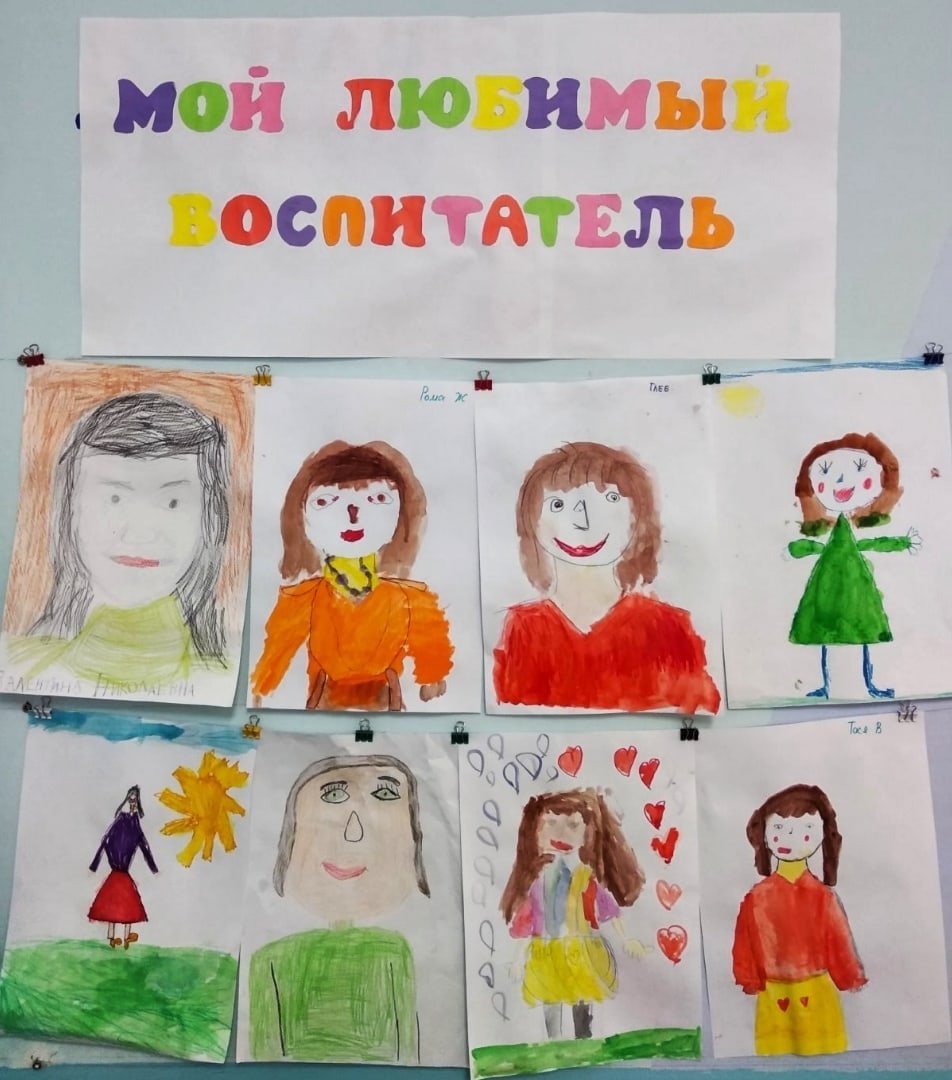 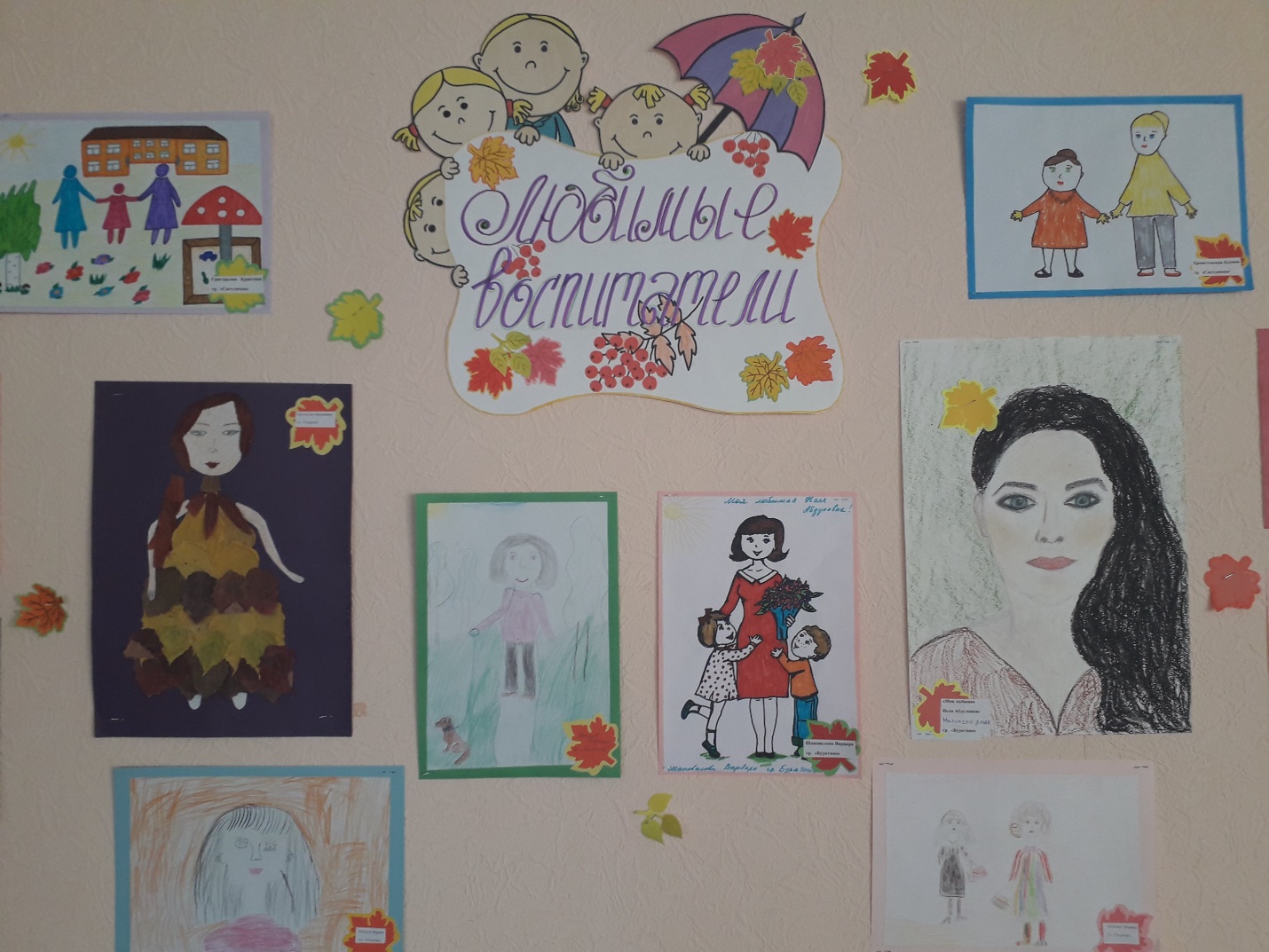 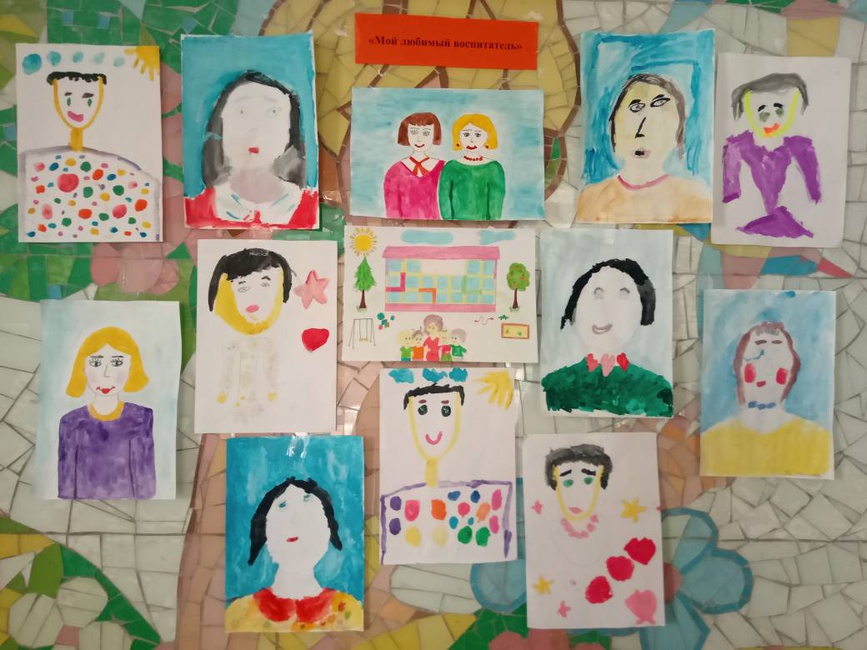 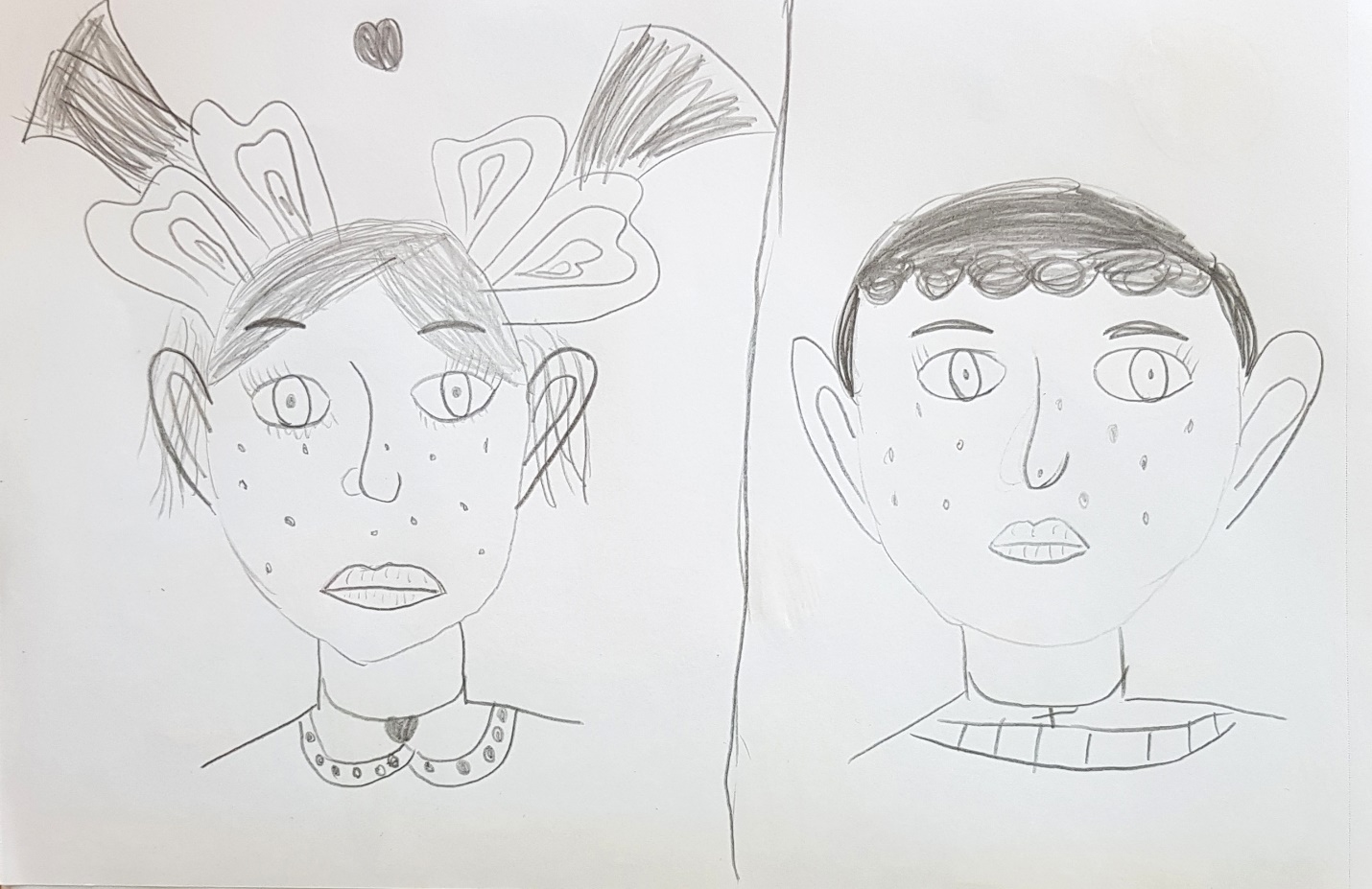 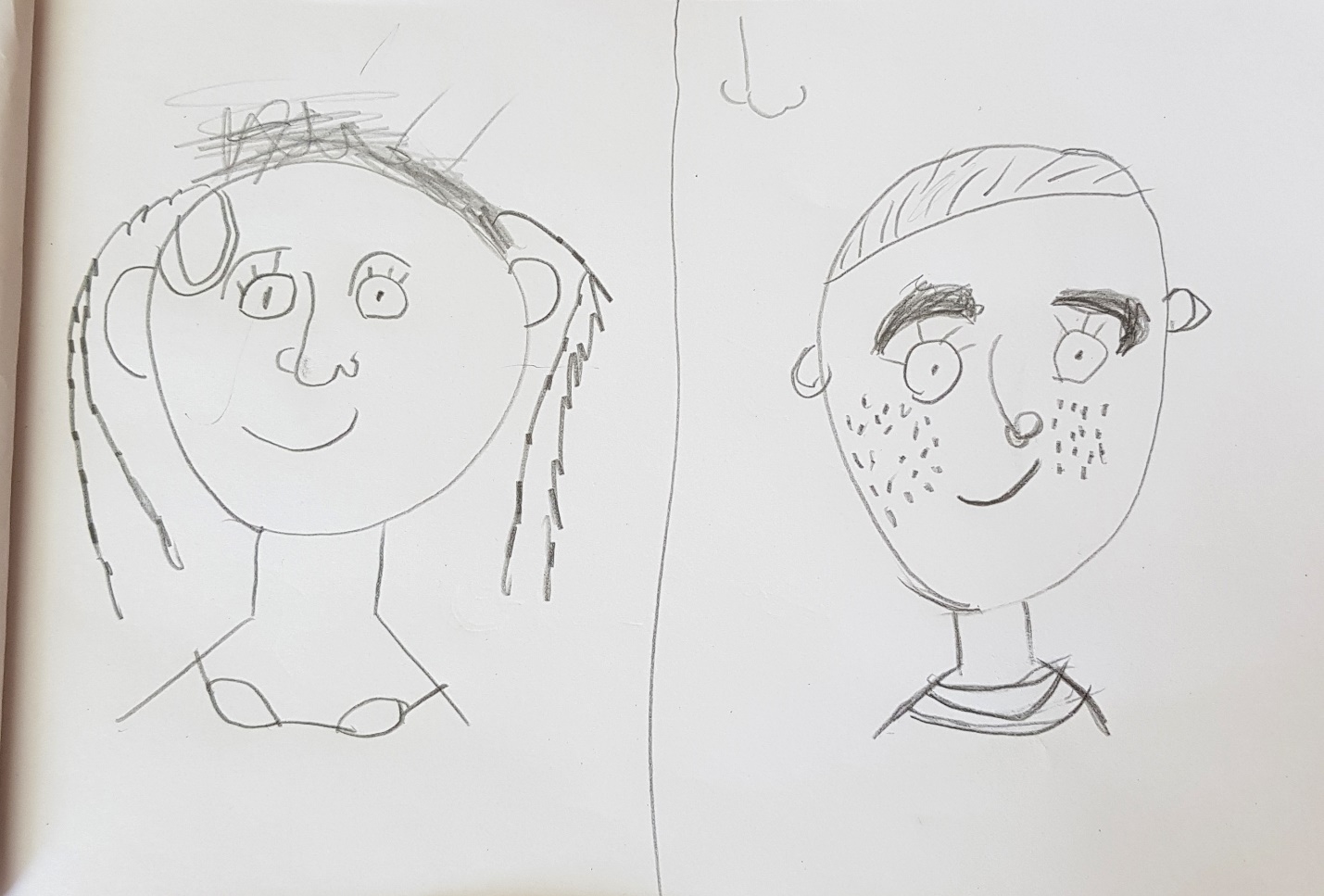 